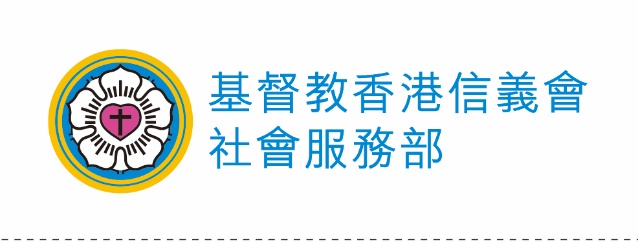 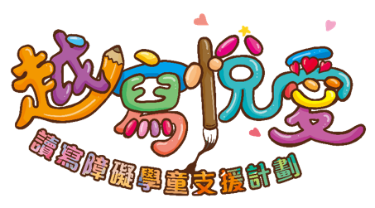 「越寫悅愛」讀寫障礙學童支援計劃「不一樣的禮物」徵集運動讀寫障礙不能阻礙孩子的潛能發展，每位孩子也如一顆星星，只要仔細的觀賞，不難發現他們每天努力為自己發光發亮。讓我們進行寶石大搜集，發掘上天給予孩子「不一樣的禮物」，一同為孩子驕傲。對象︰有讀寫障礙的小學或中學學童參加方法︰先尋找一樣自己的 強項 或 努力不懈 的事項，填妥背頁；拍攝2-3張該事項相關的相片，為作品填上 強項或引以為傲 事項的名稱及簡介(如有)，並貼到背面空格；寄回(九龍油麻地彌敦道498-500號泰盛商業(油麻地)大樓9樓901-903室 不一樣的禮物) 或掃描QR CODE後填寫表格及上載作品︰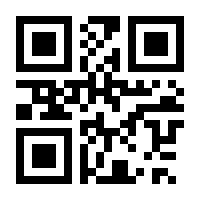 作品有機會結集成「不一樣的禮物」書刊及進行展覽。我們或會進一步與參加者聯絡，一同攢寫事項簡介。參加者投稿，即可獲得小禮品一份；收集日期︰即日起至2021年3月31日止參考作品連結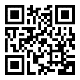 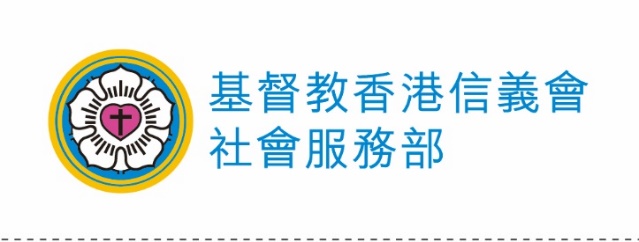 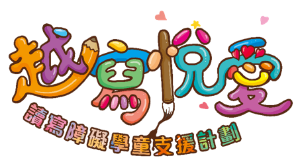 「越寫悅愛」讀寫障礙學童支援計劃「不一樣的禮物」徵集運動你的 強項/努力不懈 的事項︰_____________________________________________________________________ 簡介︰________________________________________________________________________________________________ _______________________________________________________________________________________________________                                                                                                                       _______________________________________________________________________________________________________                                                                                                                       學童姓名︰______________________________________________________________  學童年齡︰_________________家長/監護人姓名︰____________________ 聯絡電話︰__________________聯絡電郵︰ ______________________                                                                                                 